A. god. Valdim DombrovskimEuropean CommissionRue de la Loi 2001049 Brusselscab-dombrovskis-contact@ec.europa.eu 2016. gada 16. novembrīPar Putnu un Biotopu direktīvu atbilstības pārbaudes rezultātiemŅemot vērā priekšsēdētāja pirmā vietnieka Timmermansa un komisāra Vellas apņemšanos publicēt Putnu un Biotopu direktīvu atbilstības izvērtējuma rezultātus šoruden, rakstām Jums, lai vērstu Jūsu uzmanību uz gaidāmajām diskusijām, kas būs izšķirošas Eiropas Savienības dabai un iedzīvotājiem. Komisāru kolēģijā drīzumā tiks apspriests minētās atbilstības pārbaudes iznākums, un mēs lūdzam Jūs iestāties par to, ka direktīvas paliek negrozītas, tā vietā atbalstot iniciatīvas, kas uzlabotu to īstenošanu.Lēmums par šiem ES dabas aizsardzībai tik būtiskajiem normatīvajiem aktiem būs pārbaudījums tam, cik nopietna ir ES attieksme pret ANO Dienaskārtību 2030 ilgtspējīgai attīstībai, jo ANO nospraustie mērķi paredz bioloģiskās daudzveidības samazināšanās apturēšanu, bet tas nebūs iespējams, ja ES izšķirsies pārskatīt un grozīt direktīvas tā vietā, lai tās mērķtiecīgi īstenotu.Putnu un Biotopu direktīvas ir ES veiksmes stāsts. Tās zināmas kā pamatakmens ES pūliņiem apturēt dabas daudzveidības samazināšanos. Uz direktīvu pamata izveidotais dabas teritoriju tīkls Natura 2000 kļuvis par lielāko īpaši aizsargājamo dabas teritoriju tīklu pasaulē. Zinātniski pētījumi apliecina, ka tad, ja tās tiek atbilstoši īstenotas, minētās direktīvas ir efektīvs instruments dabas aizsardzības mērķu sasniegšanai.No šīm direktīvām iegūst ne tikai dabas aizsardzība. Arī mūsu ekonomiskā labklājība ir tieši atkarīga no dabas sniegtajiem pakalpojumiem. Tiek lēsts, ka ekonomiskie ieguvumi no Natura 2000 tīkla ir ap 200–300 miljardiem eiro gadā. Tūrisma un rekreācijas aktivitātes, kas saistītas ar Natura 2000 vietām nodrošina 4,5–8 miljonus darbavietu.Tomēr dabas daudzveidība Eiropas Savienībā joprojām samazinās, jo nacionālā līmenī direktīvas tiek vāji ieviestas, ir nepietiekama dabas aizsardzības prasību ievērošanas uzraudzība, bet tiek atbalstīta neilgtspējīga lauksaimniecība un infrastruktūras attīstība.Latvijas Dabas fonds un Latvijas Ornitoloģijas biedrība, kopš Latvijas iestāšanās ES (un zināmā mērā jau pirms tās) ir aktīvi iesaistījušies Putnu un Biotopu direktīvu īstenošanā gan nacionālā līmenī, gan caur starptautiskajām organizācijām EEB un BirdLife International. Mēs esam iesaistījušies atbilstības pārbaudē un arī izstrādājuši praktiskus ieteikumus, kas ļautu ES un tās dalībvalstīm sasniegt dabas aizsardzības mērķus 2020. gadam.Putnu un Biotopu direktīvu saglabāšanai un pilnvērtīgai īstenošanai ir plašs sabiedrisks un politisks atbalsts:Pagājušajā gadā vairāk nekā pusmiljons ES iedzīvotāju pievienojās direktīvu sabiedriskajai apspriešanai. Tā ir lielākā dalība sabiedriskajā apspriešanā ES vēsturē. Vairāk nekā 94% dalībnieku aicināja saglabāt direktīvas.2015. gada decembrī ES dalībvalstis vienbalsīgi pieņēma ES Vides padomes secinājumus, kuros īpaši uzsvērts tas, ka nedrīkst pazemināt dabas aizsardzības standartus, un tas, ka Putnu un Biotopu direktīvu saglabāšana nodrošina likumu skaidrību visām ieinteresētajām pusēm. Vides padome apstiprināja arī to, ka direktīvu efektivitāte ir atkarīga no to mērķtiecīgas īstenošanas un pietiekamiem finanšu resursiem, kā arī dabas aizsardzības vajadzību integrēšanas nozaru politikās. ES dalībvalstu vairākums ir arī tieši aicinājušas Eiropas Komisiju saglabāt direktīvas to pašreizējā redakcijā un koncentrēties uz labāku to īstenošanu.Arī Eiropas Parlamentā vairākums deputātu nobalsojis pret direktīvu iespējamu pārstrādāšanu.Arī nesen pēc EK pasūtījuma veiktais pētījums nonācis pie skaidra secinājuma, ka “direktīvas atbilst mērķiem un skaidri parāda ES pievienoto vērtību”.Tāpēc mēs jūs lūdzam aktīvi iesaistīties, lai nodrošinātu, ka Putnu un Biotopu direktīvas tiek saglabātas. Galvenajam fokusam turpmāk vajadzētu būt uz direktīvu īstenošanu un cīņu ar neilgtspējīgu lauksaimniecību un postošu infrastruktūras attīstību, kas ES mērogā ir galvenie dabas daudzveidības samazināšanās dzinējspēki. Tas apliecinātu ES iedzīvotājiem, no kuriem 67% vēlas, lai ES būtu aktīvāka vides aizsardzībā (Eirobarometrs 1/7/2016), ka Komisija iesaista un uzklausa, kad tiek uzrunāta, un cik stingra ir ES apņemšanās nodrošināt ilgtspējīgu attīstību, kuras pamatā ir cieņa pret dabas mantojumu.Ar cieņu,Viesturs Ķerus, Latvijas Ornitoloģijas biedrības valdes priekšsēdētājsĢirts Strazdiņš, Latvijas Dabas fonda valdes loceklisŠIS DOKUMENTS IR PARAKSTĪTS AR DROŠU ELEKTRONISKO PARAKSTU UN SATUR LAIKA ZĪMOGU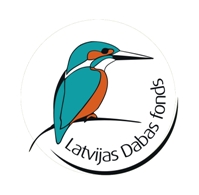 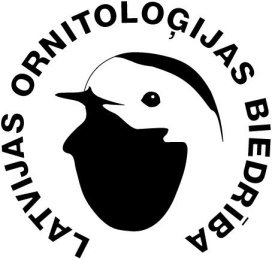 Latvijas Dabas fondsVīlandes iela 3-7Rīga, LV-1010ldf@ldf.lv Latvijas Ornitoloģijas biedrībaSkolas iela 3Rīga, LV-1010putni@lob.lv 